WYPRAWKA PIERWSZOKLASISTY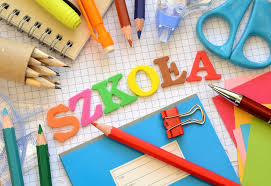 Lekki tornister.Zeszyty:4 zeszyty 16 - kartkowe w wąską linię,4 zeszyty 16 - kartkowe w kratkę,Piórnik:2 ołówki średniej twardości (HB),temperówka zamykana,gumka do zmazywania,kredki ołówkowe,dobrze tnące nożyczki z zaokrąglonymi czubkami,linijka 20 cm,klej w sztyfcie.Materiały plastyczne, które uczeń zostawia w szkole w grubej teczce:1 blok rysunkowy kolorowy A4,1 blok rysunkowy biały A41 blok techniczny biały A4,1 blok techniczny kolorowy A41 tekturowa teczka na gumkę (podpisana z przodu),farby plakatowe,pędzle w trzech rozmiarach,pojemnik na wodę,kredki świecowe –  najlepiej BAMBINO,plastelina,Strój sportowy:worek, koszulka bawełniana z krótkim rękawem, spodenki, buty na białej podeszwie do ćwiczeń na sali gimnastycznejW szkole obowiązuje obuwie zmienne.WSZYSTKIE ZESZYTY I PRZYBORY SZKOLNE PROSZĘ PODPISAĆPODRĘCZNIKI UCZNIOWIE KLAS PIERWSZYCH OTRZYMAJĄ W SZKOLE. PIERWSZE ZEBRANIE ODBĘDZIE SIĘ WE WRZEŚNIU 2023 ROKU.